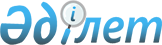 О представлении Высшему Евразийскому экономическому совету кандидатуры члена Совета Евразийской экономической комиссииРаспоряжение Евразийского Межправительственного Совета от 30 апреля 2019 года № 8
      В соответствии со статьей 16 Договора о Евразийском экономическом союзе от 29 мая 2014 года:
      1. Представить Высшему Евразийскому экономическому советукандидатуру члена Совета Евразийской экономической комиссии от Республики Казахстан – Смаилова Алихана Асхановича – Первого заместителя Премьер-министра Республики Казахстан – Министра финансов Республики Казахстан. 
      2. Настоящее распоряжение вступает в силу с даты его опубликования на официальном сайте Евразийского экономического союза.  
      Члены Евразийского межправительственного совета:  


					© 2012. РГП на ПХВ «Институт законодательства и правовой информации Республики Казахстан» Министерства юстиции Республики Казахстан
				
От Республики
Армения

От Республики
Беларусь

От Республики
Казахстан

От Кыргызской
Республики

От Российской
Федерации
